О мерах по реализации Решения Собраниядепутатов Цивильского муниципального округа Чувашской Республики  «О бюджете Цивильского муниципального округа Чувашской Республикина 2024 год и на плановый период 2025 и 2026 годов»В соответствии с Решением Собрания депутатов Цивильского муниципального округа Чувашской Республики от 7 декабря 2023 года № 21-01 «О бюджете Цивильского муниципального округа Чувашской Республики на 2024 год и на плановый период 2025 и 2026 годов» администрация Цивильского муниципального округа Чувашской РеспубликиПОСТАНОВЛЯЕТ:1. Принять к исполнению бюджет Цивильского муниципального округа Чувашской Республики на 2024 год и на плановый период 2025 и 2026 годов», утвержденный Решением Собрания депутатов Цивильского муниципального округа Чувашской Республики от 7 декабря 2023 года № 21-01 «О бюджете Цивильского муниципального округа Чувашской Республики на 2024 год и на плановый период 2025 и 2026 годов» (далее – Решение о бюджете).2. Органам местного самоуправления Цивильского муниципального округа Чувашской Республики:обеспечить качественное  исполнение бюджета Цивильского муниципального округа Чувашской Республики на 2024 год и на плановый период 2025 и 2026 годов; обеспечить включение в критерии отбора, в том числе при проведении конкурсов, для оказания муниципальной поддержки за счет средств бюджета Цивильского муниципального округа Чувашской Республики в форме субсидий юридическим лицам, за исключением муниципальных учреждений Цивильского муниципального округа (далее также – учреждение), индивидуальным предпринимателям, а также физическим лицам – производителям товаров, работ, услуг, а также некоммерческим организациям, не являющимся казенными учреждениями, показателя размера среднемесячной заработной платы работников (для юридических лиц (индивидуальных предпринимателей), являющихся работодателями);ежеквартально осуществлять оценку достижения значений результатов использования межбюджетных трансфертов, установленных в соглашениях с органами исполнительной власти Чувашской Республики;не допускать образования просроченной кредиторской задолженности по заключенным договорам (муниципальным контрактам), а также обеспечить контроль за недопущением образования просроченной кредиторской задолженности по договорам (контрактам), заключенным подведомственными муниципальными  учреждениями Цивильского муниципального округа Чувашской Республики;3. Органам местного самоуправления Цивильского муниципального округа Чувашской Республики обеспечить в установленные Кабинетом Министров Чувашской Республики сроки заключение с исполнительными органами Чувашской Республики соглашений о предоставлении субсидий и иных межбюджетных трансфертов из республиканского бюджета Чувашской Республики на 2024 год и на плановый период 2025 и 2026 годов (далее – соглашение).4. Органам местного самоуправления Цивильского муниципального округа Чувашской Республики проводить мероприятия по взысканию дебиторской задолженности по платежам в бюджет Цивильского муниципального округа Чувашской Республики, пеням и штрафам по ним в соответствии с регламентами реализации полномочий администратора доходов бюджета по взысканию дебиторской задолженности по платежам в бюджет, пеням и штрафам по ним, принятыми в соответствии с приказом Министерства финансов Российской Федерации от 18 ноября 2022 г. №172н «Об утверждении общих требований к регламенту реализации полномочий администратора доходов бюджета по взысканию дебиторской задолженности по платежам в бюджет, пеням и штрафам по ним».5. Главным распорядителям средств бюджета Цивильского муниципального округа Чувашской Республики:обеспечить в целях формирования прогноза движения средств на едином счете бюджета Цивильского муниципального округа Чувашской Республики представление в финансовый отдел администрации Цивильского муниципального округа Чувашской Республики (далее – финотдел администрации) прогнозов поступлений по доходам бюджета Цивильского муниципального округа Чувашской Республики и перечислений по расходам бюджета Цивильского муниципального округа Чувашской Республики на очередной финансовый год (с детализацией по месяцам) и январь очередного финансового года (с детализацией по рабочим дням) не позднее 10 января 2024г.;  обеспечить доведение измененных лимитов бюджетных обязательств до соответствующих получателей средств бюджета Цивильского муниципального округа Чувашской Республики в случае отзыва лимитов бюджетных обязательств в соответствии с Порядком составления и ведения сводной бюджетной росписи бюджета Цивильского муниципального округа Чувашской Республики и бюджетных росписей главных распорядителей средств бюджета Цивильского муниципального округа Чувашской Республики (главных администраторов источников финансирования дефицита бюджета Цивильского муниципального округа Чувашской Республики), а также утверждения (изменения) лимитов бюджетных обязательств бюджета Цивильского муниципального округа Чувашской Республики, в течение трех рабочих дней с момента получения справок – уведомлений об изменении бюджетных ассигнований и лимитов бюджетных обязательств;при формировании прогноза перчислений из бюджета Цивильского муниципального округа Чувашской Республики исходить из необходимости распределения перечислений из бюджета Цивильского муниципального округа Чувашской Республики в IV квартале не более среднего объема расходов за I-III кварталы (без учета субсидий, субвенций и иных межбюджетных трансфертов, имеющих целевое назначение, поступивших из республиканского бюджета Чувашской Республики);обеспечить контроль за соблюдением условий  и порядка предоставления субсидий и грантов в форме субсидий в соответствии со статьями 78 и 781 Бюджетного кодекса Российской Федерации, в том числе в части достижения результатов их предоставления;обеспечить контроль за соблюдением получателями межбюджетных трансфертов условий их предоставления. 6. Утвердить прилагаемый перечень мероприятий по реализации Решения о бюджете.7. Установить, что в 2024 году:7.1) исполнение бюджета Цивильского муниципального округа Чувашской Республики осуществляется в соответствии со сводной бюджетной росписью бюджета Цивильского муниципального округа Чувашской Республики, бюджетными росписями главных распорядителей средств бюджета Цивильского муниципального округа Чувашской Республики и кассовым планом исполнения бюджета Цивильского муниципального округа Чувашской Республики;7.2) Управление Федерального казначейства по Чувашской Республике в соответствии с Соглашением об осуществлении отдельных функций по исполнению местного бюджета при кассовом обслуживании исполнения бюджета (далее – УФК по Чувашской Республике):а) обеспечивает учет бюджетных и денежных обязательств получателей средств бюджета Цивильского муниципального округа Чувашской Республики в порядке, установленном финотделом администрации Цивильского муниципального округа Чувашской Республики, за исключением бюджетных и денежных обязательств, оплата которых осуществляется за счет субсидий, субвенций и иных межбюджетных трансфертов, имеющих целевое назначение, с лицевых счетов для учета операций по переданным полномочиям получателя бюджетных средств, открытых в УФК по Чувашской Республике;б) осуществляет санкционирование оплаты денежных обязательств получателей средств бюджета Цивильского муниципального округа Чувашской Республики и администраторов источников финансирования дефицита бюджета Цивильского муниципального округа Чувашской Республики, лицевые счета которых открыты в УФК по Чувашской Республике.Ответственность за правильность оформления и достоверность представленных в УФК по Чувашской Республике документов для санкционирования оплаты денежных обязательств, соответствие выполненных работ работам, предусмотренным в смете, несет получатель средств бюджета Цивильского муниципального округа Чувашской Республики;7.3) получатели средств бюджета Цивильского муниципального округа Чувашской Республики вправе предусматривать в заключаемых ими договорах (муниципальных контрактах) на поставку товаров, выполнении работ, оказание услуг авансовые платежи:а) при включении в договор (муниципальный контракт) условия о последующих после аванса платежах в размере, не превышающем разницу между стоимостью фактически поставленных товаров, выполненных работ, оказанных услуг, подтвержденных в соответствии с установленным финансовым отделом администрации Цивильского муниципального округа Чувашской Республики порядком санкционирования оплаты денежных обязательств получателей средств бюджета Цивильского муниципального округа Чувашской Республики, и общей суммой ранее выплаченного авансового платежа (в случае, если договор (муниципальный контракт) не содержит этапы его исполнения либо выполнение указанных этапов осуществляется последовательно) или суммой, рассчитанной как произведение размера предусмотренного договором (муниципальным контрактом) авансового платежа в процентном выражении и стоимости фактически поставленных товаров, выполненных работ, оказанных услуг (в случае, если договор (муниципальный контракт) содержит этапы его исполнения, сроки выполнения которых полностью или частично совпадают);по договорам (муниципальным контрактам) на поставку товаров, выполнение работ, оказание услуг, в отношении которых осуществляется казначейское сопровождение средств в соответствии с законодательством Российской Федерации и законодательством Чувашской Республики, - в размере от 30 до 50 процентов суммы договора (муниципального контракта), но не более лимитов бюджетных обязательств на 2024 год, доведенных до них в установленном порядке на соответствующие цели;по   договорам (муниципальным контрактам) о  выполнении работ по строительству, реконструкции и капитальному ремонту объектов капитального строительства муниципальной собственности Цивильского муниципального округа Чувашской Республики, а также на приобретение объектов недвижимого имущества в муниципальную собственность Цивильского муниципального округа Чувашской Республики, в отношении которых не осуществляется казначейское сопровождение средств в соответствии с законодательством Российской Федерации и законодательством Чувашской Республики, - в размере до 30 процентов суммы договора (муниципального контракта), но не более лимитов бюджетных обязательств на 2024 год, доведенных до них в установленном порядке на соответствующие цели;по остальным договорам (муниципальным контрактам), за исключением договоров (муниципальных контрактов), указанных в абзаце четвертом настоящего подпункта, в отношении которых не осуществляется казначейское сопровождение средств в соответствии с  законодательством Российской Федерации и законодательством Чувашской Республики, - размере до 30 процентов суммы договора (муниципального контракта), но не более лимитов бюджетных обязательств на 2024 год, доведенных до них в установленном порядке на соответствующие цели.В случае если исполнение договора (муниципального контракта), указанного в абзаце третьем настоящего подпункта, осуществляется в 2024 году и последующих годах, размер авансового платежа устанавливается в пределах лимитов бюджетных обязательств на 2024 год, доведенных в установленном порядке на соответствующие цели;б) в размере до 100 процентов суммы договора (муниципального контракта) – по договорам (муниципальным контрактам) об оказании услуг связи, обучении  по дополнительным профессиональным программам, участии в научных, методических, научно-практических и иных  конференциях и семинарах, об оплате стоимости проживания в период нахождения в служебных командировках работников, о проведении государственной экспертизы проектной документации, включающий проверку достоверности определения сметной стоимости строительства, реконструкции, капитального ремонта объектов капитального строительства и результатов инженерных изысканий, о подписке на печатные и электронные издания и об их приобретении, проведении Всероссийской олимпиады школьников; по договорам обязательного страхования гражданской ответственности владельцев транспортных средств; на осуществление почтовых расходов, об осуществлении грузовых перевозок авиационным и железнодорожным транспортом, приобретение авиа- и железнодорожных билетов, билетов для проезда городским и пригородным транспортом и путевок на санаторно-курортное лечение и в организации отдыха детей и их оздоровления сезонного и круглогодичного действия; на организацию выставок, ярмарок и других выставочно-ярмарочных и конгрессных мероприятий на территории Российской Федерации и за ее пределами;в размере до 100 процентов суммы заявки на получение наличных денежных средств, перечисляемых на расчетную (дебетовую) карту (без представления документов), - приобретение горюче-смазочных материалов, почтовых марок и конвертов;7.4) получатели средств бюджета Цивильского муниципального округа Чувашской Республики: при заключении договоров (муниципальных контрактов) о поставке товаров, выполнении работ, об оказании услуг обязаны не допускать просроченной кредиторской задолженности по принятым денежным обязательствам;при заключении договоров (муниципальных контрактов), указанных в абзацах втором-шестом подпункта 7.3 настоящего пункта, предусматривающих отдельные этапы их исполнения и оплаты, не включают в них условия о выплате авансового платежа на последнем этапе исполнения договора (муниципального контракта);Положения абзаца третьего настоящего подпункта не распространяются на договоры (муниципальные контракты), условиями которых предусмотрено осуществление в соответствии с бюджетным законодательством Российской Федерации и бюджетным законодательством Чувашской Республики, муниципальным правовым актом Цивильского муниципального округа Чувашской Республики, казначейского сопровождения средств, полученных на основании таких договоров (муниципальных контрактов);7.5) муниципальным заказчикам Цивильского муниципального округа Чувашской Республики, заказчикам Цивильского муниципального округа Чувашской Республики (далее - заказчики) необходимо обеспечить:включение в договоры (муниципальные контракты) условия о праве заказчика производить  удержание суммы не исполненных поставщиком (подрядчиком, исполнителем) требований об уплате неустоек (пеней, штрафов), предъявленных заказчиком в соответствии с Федеральным законом «О контрактной системе закупок товаров, работ, услуг для обеспечения государственных и муниципальных нужд»  из суммы, подлежащей оплате поставщику (подрядчику, исполнителю); еспуюбликивключение в договоры (муниципальные контракты) условие о казначейском сопровождении средств в соответствии с законодательством Российской Федерации, законодательством Чувашской Республики, муниципальным правовым актом Цивильского муниципального округа Чувашской Республики;включение в договоры (муниципальные контракты) условия о предоставлении исполнителями работ (услуг) заказчикам сведений о соисполнителях, субподрядчиках, привлекаемых для исполнения контрактов, договоров в рамках обязательств по договору (муниципальному контракту), в случаях, если такие договоры (муниципальные контракты) подлежат казначейскому сопровождению в соответствии с законодательством Российской Федерации, законодательством Чувашской Республики, муниципальным правовым актом Цивильского муниципального округа Чувашской Республики, в течение десяти календарных дней с момента заключения договоров с соисполнителем, субподрядчиком.Указанные в абзаце четвертом настоящего подпункта сведения заказчики представляют в финотдел администрации не позднее третьего рабочего дня с момента получения их от исполнителя работ (услуг); 7.6) средства, полученные бюджетными и автономными учреждениями Цивильского муниципального округа Чувашской Республики, созданными на базе имущества, находящегося в муниципальной собственности Цивильского муниципального округа Чувашской Республики, в виде субсидий на финансовое обеспечение выполнения муниципального задания на оказание муниципальных услуг (выполнение работ), учитываются на лицевых счетах, открытых им в УФК по Чувашской Республике, в установленном УФК по Чувашской Республике порядке; 7.8) органы местного самоуправления Цивильского муниципального округа Чувашской Республики, осуществляющие функции и полномочия учредителя в отношении бюджетных или автономных учреждений Цивильского муниципального округа Чувашской Республики, главные распорядители средств бюджета Цивильского муниципального округа Чувашской Республики в отношении находящихся в их ведении  казенных учреждений Цивильского муниципального округа обеспечивают:утверждение в установленные сроки муниципальных заданий на оказание муниципальных услуг (выполнение работ) муниципальным учреждениям Цивильского муниципального округа Чувашской Республики и внесение изменений в них в пределах доведенных лимитов бюджетных обязательств с учетом общероссийских базовых (отраслевых) перечней (классификаторов) государственных и муниципальных услуг, оказываемых физическим лицам, и регионального перечня (классификатора) государственных (муниципальных) услуг, не включенных в общероссийские базовые (отраслевые) перечни (классификаторы) государственных и муниципальных услуг, оказываемых физическим лицам, и работ, оказание и выполнение которых предусмотрено нормативными актами Чувашской Республики, муниципальными правовыми актами Цивильского муниципального округа  Чувашской Республики; оценку выполнения доведенных до муниципальных учреждений Цивильского муниципального округа Чувашской Республики муниципальных заданий на оказание муниципальных услуг (выполнение работ) не реже одного раза в квартал;включение указанными учреждениями при заключении ими договоров (контрактов) о поставке товаров, выполнении работ и оказании услуг условий об авансовых платежах в объеме, не превышающем предельные размеры выплат авансовых платежей, установленные подпунктом 7.3 настоящего пункта для получения средств бюджета Цивильского муниципального округа Чувашской Республики;7.9) экономия, образовавшая по результатам заключения договоров (муниципальных контрактов)  о поставке товаров, выполнении работ, об оказании услуг для обеспечения муниципальных нужд Цивильского муниципального округа Чувашской Республики, источником финансового обеспечения которых являются средства бюджета Цивильского муниципального округа Чувашской Республики, по предложениям главного распорядителя средств бюджета Цивильского муниципального округа Чувашской Республики, согласованным с финотделом администрации, может использоваться получателями средств бюджета Цивильского муниципального округа Чувашской Республики на мероприятия, установленные Решением о бюджете.В целях использования экономии главный распорядитель средств бюджета Цивильского муниципального округа Чувашской Республики подготавливает предложения о заключении дополнительных соглашений к ранее заключенным с получателями средств бюджета Цивильского муниципального округа Чувашской Республики соглашениям, предусматривающих уточнение значений и (или) иных характеристик результатов предоставления средств, предусмотренных в соглашении о предоставлении средств из бюджета Цивильского муниципального округа Чувашской Республики, исходя из объема полученной экономии.В случае отсутствия потребности в использовании указанной экономии соответствующий объем бюджетных ассигнований подлежит направлению на увеличение бюджетных ассигнований резервного фонда администрации Цивильского муниципального округа Чувашской Республики;7.10) положения абзаца третьего подпункта 7.9 настоящего пункта не применяются в отношении целевых средств республиканского бюджета Чувашской Республики, бюджетных ассигнований Дорожного фонда Цивильского муниципального округа Чувашской Республики, субсидий, предоставляемых на выполнение муниципального задания бюджетным и автономным учреждениям Цивильского муниципального округа Чувашской Республики;7.11) в случае необходимости уменьшения объема средств бюджета Цивильского муниципального округа Чувашской Республики, направляемых на реализацию мероприятий, предусмотренных Решением о бюджете (муниципальной программой Цивильского муниципального округа Чувашской Республики), или в случае отказа от их реализации соответствующий объем бюджетных ассигнований подлежит направлению на увеличение бюджетных ассигнований резервного фонда администрации Цивильского муниципального округа Чувашской Республики по предложению главного распорядителя средств бюджета Цивильского муниципального округа Чувашской Республики, ответственного за реализацию указанных мероприятий.8.  Не использованные на 1 января 2024 г. остатки средств, предоставленных из бюджета Цивильского муниципального округа Чувашской Республики бюджетным и автономным учреждениям Цивильского муниципального округа Чувашской Республики (далее – учреждение) в соответствии с абзацем вторым пункта 1 статьи 78.1 Бюджетного кодекса Российской Федерации, учреждениям и муниципальным унитарным предприятиям Цивильского муниципального округа  Чувашской Республики (далее – предприятие) в соответствии со статьей 78.2 Бюджетного кодекса Российской Федерации,  подлежат перечислению учреждениями, предприятиями в бюджет Цивильского муниципального округа Чувашской Республики в течение первых 15 рабочих дней 2024 года.Остатки средств, предусмотренных абзацем первым настоящего пункта, перечисленные учреждением, предприятием Цивильского муниципального округа в бюджет Цивильского муниципального округа Чувашской Республики, могут быть возвращены учреждению в 2024 году при наличии потребности в направлении их на те же цели в соответствии с решением органа местного самоуправления Цивильского муниципального округа Чувашской Республики, осуществляющего функции и полномочия учредителя в отношении учреждения, предприятия Цивильского муниципального округа Чувашской Республики (далее – орган, осуществляющий функции и полномочия учредителя), по согласованию с финотделом администрации.Заявки (обращение) о подтверждении наличия потребности в не использованных на 1 января 2024 года остатках средств, предусмотренных абзацем первым настоящего пункта, направляется учреждением, предприятием Цивильского муниципального округа Чувашской Республики в адрес органа, осуществляющего функции и полномочия учредителя, не позднее 10 февраля 2024 года.  Орган, осуществляющий функции и полномочия учредителя, до 1 марта 2024 года:- по согласованию с финотделом администрации принимает решение о наличии (об отсутствии) потребности в дальнейшем использовании остатков средств;- представляет в финотдел администрации предложения по использованию остатков средств, потребность в дальнейшем использовании которых не подтверждена;до 15 марта 2024 года представляет в финотдел:изменения в план финансово-хозяйственной деятельности учреждения;информацию о возврате учреждению, предприятию остатков средств, предусмотренных абзацем первым настоящего пункта.9. Остатки средств бюджета Цивильского муниципального округа Чувашской Республики завершенного финансового года, предоставленные из республиканского бюджета Чувашской Республики, поступившие на счет бюджета Цивильского муниципального округа Чувашской Республики, в 2024 году подлежат перечислению в доход республиканского бюджета Чувашской Республики в порядке, установленном для возврата дебиторской задолженности прошлых лет получателей средств республиканского бюджета Чувашской Республики.10. Рекомендовать бюджетным и автономным учреждениям Цивильского муниципального округа Чувашской Республики  планировать в 2024 году объем поступлений от приносящей доход деятельности с ростом к уровню 2023 года на индекс потребительских цен в соответствии с прогнозом социально-экономического развития Цивильского муниципального округа Чувашской Республики на 2024-2026 годы, одобренным постановлением администрации Цивильского муниципального округа Чувашской Республики от 30 октября 2023 г. №1541.11. Рекомендовать Управлению налоговой службы  по Чувашской Республике: принимать действенные меры по обеспечению поступления в бюджет Цивильского муниципального округа Чувашской Республики платежей по администрируемым доходам и сокращению задолженности по их уплате;представить в финотдел администрации не позднее 30 числа декабря текущего финансового года помесячный прогноз поступлений доходов бюджета Цивильского муниципального округа Чувашской Республики в разрезе кодов бюджетной классификации на очередной финансовый год;представлять ежеквартально, до 20 числа последнего месяца квартала, в финотдел администрации помесячный прогноз поступлений доходов бюджета Цивильского муниципального округа Чувашской Республики в разрезе кодов бюджетной классификации на очередной квартал;проводить оценку возможного изменения объемов поступлений администрируемых налогов, сборов в бюджет Цивильского муниципального округа Чувашской Республики, о результатах которой оперативно информировать финотдел администрации.12. Настоящее постановление вступает в силу после его официального опубликования (обнародования).Глава Цивильского муниципального округа					А.В. ИвановЗаведующий сектором правового обеспеченияТ.Ю. Павлова«22» декабря 2023г.Начальник финансового отделаадминистрации Цивильского муниципального округаО.В. Андреева«22» декабря 2023г.Приложение к постановлению администрацииЦивильского района Чувашской Республикиот 22.12.2023  №1774 ПЕРЕЧЕНЬмероприятий по реализации решения Собрания депутатов Цивильского муниципального округа Чувашской Республики от 7 декабря 2023 года № 21-01 «О бюджете Цивильского муниципального округа Чувашской Республики на 2024 год и на плановый период 2025 и 2026 годов»ЧĂВАШ РЕСПУБЛИКИ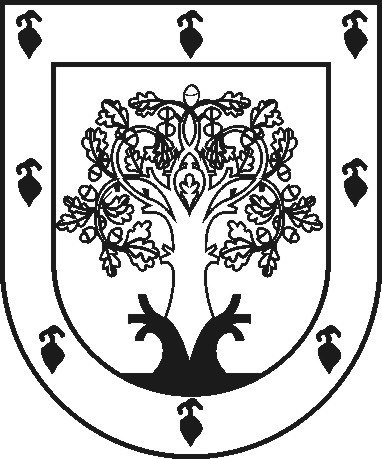 ЧУВАШСКАЯ РЕСПУБЛИКАÇĚРПӲМУНИЦИПАЛЛĂ ОКРУГĔНАДМИНИСТРАЦИЙĚЙЫШĂНУ2023 ç. раштав уйӑхĕн 22-мӗшӗ 1774 №Çěрпÿ хулиАДМИНИСТРАЦИЯ ЦИВИЛЬСКОГО МУНИЦИПАЛЬНОГО ОКРУГАПОСТАНОВЛЕНИЕ22 декабря 2023г. № 1774город Цивильск№ ппНаименование мероприятияСроки реализацииОтветственный исполнитель1.Обеспечение утверждения в подсистеме управления национальными проектами государственной интегрированной информационной системы управления общественными финансами «Электронный бюджет» запросов на изменение паспортов региональных проектов в целях приведения их в соответствие с параметрами Решения о бюджетене позднее одного месяца после утверждения Решения о бюджетеглавные распорядители средств бюджета Цивильского муниципального округа Чувашской Республики, ответственные за реализацию региональных проектов, финотдел администрации2.Внесение изменений в муниципальные программы Цивильского муниципального округа Чувашской Республики в целях их приведения в соответствии с Решением о бюджете, в том числе части уточнения отдельных целевых показателей (индикаторов)не позднее одного месяца со дня вступления в силу Решения о бюджетеорганы местного самоуправления – ответственные исполнители муниципальных программ Цивильского муниципального округа Чувашской Республики 3.Подготовка и принятие следующих проектов постановлений администрации Цивильского муниципального округа Чувашской Республики:об утверждении предельной численности и фонда оплаты труда работников органа местного самоуправления Цивильского муниципального округа Чувашской Республики на 2024 год и на плановый период 2025 и 2026годов об утверждении фонда оплаты труда работников муниципальных учреждений Цивильского муниципального округа Чувашской Республики на 2024 год и на плановый период 2025 и 2026годовоб утверждении адресной инвестиционной программы Цивильского муниципального округа Чувашской Республики на 2024 год и на плановый период 2025 и 2026 годовдекабрь 2023 г.декабрь 2023 г.декабрь 2023 г.финотделадминистрациифинотдел администрациифинотдел администрации4.Подготовка проекта распоряжения о лимитах количества служебных и специальных легковых автомобилей, обслуживающих органы местного самоуправления Цивильского муниципального округа  Чувашской Республики, а также нормах пробега на 2024 годдекабрь 2023 г.финотдел администрации5.Представление в финотдел администрации:помесячного прогноза поступлений доходов бюджета Цивильского муниципального округа Чувашской Республики в разрезе кодов бюджетной классификации на очередной финансовый годпрогнозов поступлений администрируемых доходов  бюджета Цивильского муниципального округа Чувашской Республики в разрезе кодов бюджетной классификации в разрезе рабочих дней на текущий месяцдо 30 декабря 2023 г.ежемесячно до 20 числа текущего месяцаглавные администраторы доходов бюджета Цивильского муниципального округа Чувашской Республики главные администраторы доходов бюджета Цивильского муниципального округа Чувашской Республики6.Заключение с исполнительными органами Чувашской Республики соглашений о предоставлении из республиканского бюджета Чувашской Республики субсидий и иных межбюджетных трансфертовв сроки, установленные исполнительными органами Чувашской Республикиадминистрация Цивильского муниципального округа7.Принятие мер по обеспечению поступления в бюджет Цивильского муниципального округа Чувашской Республики платежей по администрируемым доходам в соответствии с утвержденными бюджетными назначениями и сокращению задолженности по их уплатев течение 2024 годаглавные администраторы доходов бюджета Цивильского муниципального округа Чувашской Республики8.Осуществление контроля за правильностью исчисления, полнотой и своевременностью уплаты платежей  в бюджет Цивильского муниципального округа Чувашской Республики, а также начисление, учет, взыскание и принятие решений о возврате излишне уплаченных (взысканных) платежей в бюджет Цивильского муниципального округа Чувашской Республикив течение 2024 годаглавные администраторы доходов бюджета Цивильского муниципального округа Чувашской Республики